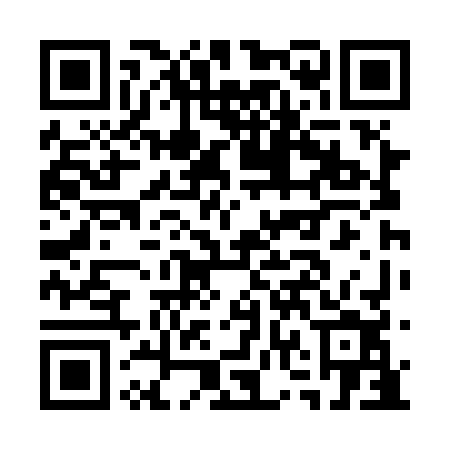 Prayer times for Newcastle Centre, New Brunswick, CanadaMon 1 Jul 2024 - Wed 31 Jul 2024High Latitude Method: Angle Based RulePrayer Calculation Method: Islamic Society of North AmericaAsar Calculation Method: HanafiPrayer times provided by https://www.salahtimes.comDateDayFajrSunriseDhuhrAsrMaghribIsha1Mon3:365:371:286:529:1911:192Tue3:375:381:286:529:1811:193Wed3:385:381:286:529:1811:184Thu3:395:391:296:529:1811:175Fri3:405:401:296:529:1711:166Sat3:425:411:296:529:1711:167Sun3:435:411:296:529:1611:158Mon3:445:421:296:519:1611:149Tue3:455:431:296:519:1511:1210Wed3:475:441:296:519:1511:1111Thu3:485:451:306:519:1411:1012Fri3:505:451:306:509:1411:0913Sat3:515:461:306:509:1311:0814Sun3:535:471:306:509:1211:0615Mon3:545:481:306:499:1111:0516Tue3:565:491:306:499:1111:0317Wed3:585:501:306:489:1011:0218Thu3:595:511:306:489:0911:0019Fri4:015:521:306:489:0810:5920Sat4:035:531:306:479:0710:5721Sun4:045:541:306:469:0610:5622Mon4:065:551:306:469:0510:5423Tue4:085:571:306:459:0410:5224Wed4:105:581:306:459:0310:5025Thu4:115:591:316:449:0210:4926Fri4:136:001:306:439:0110:4727Sat4:156:011:306:438:5910:4528Sun4:176:021:306:428:5810:4329Mon4:196:031:306:418:5710:4130Tue4:206:041:306:418:5610:3931Wed4:226:061:306:408:5410:37